We’re going on a noun hunt 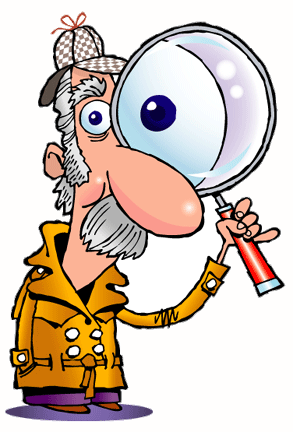 LO: To look around, identify and write down the different nouns you see.Remember you must write them under the correct column! 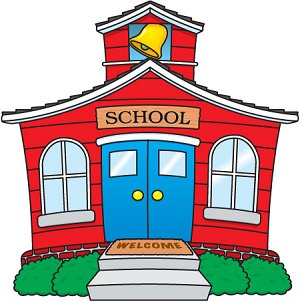 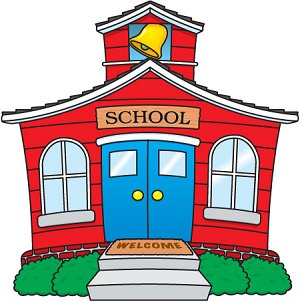 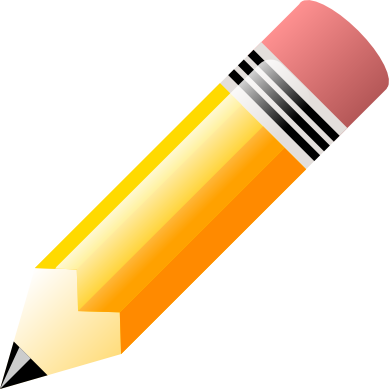 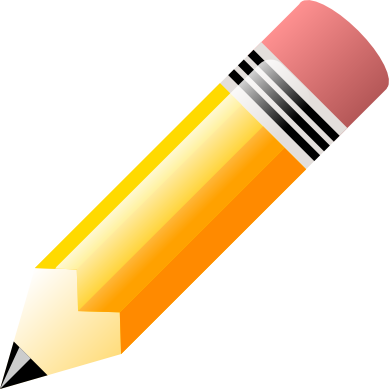 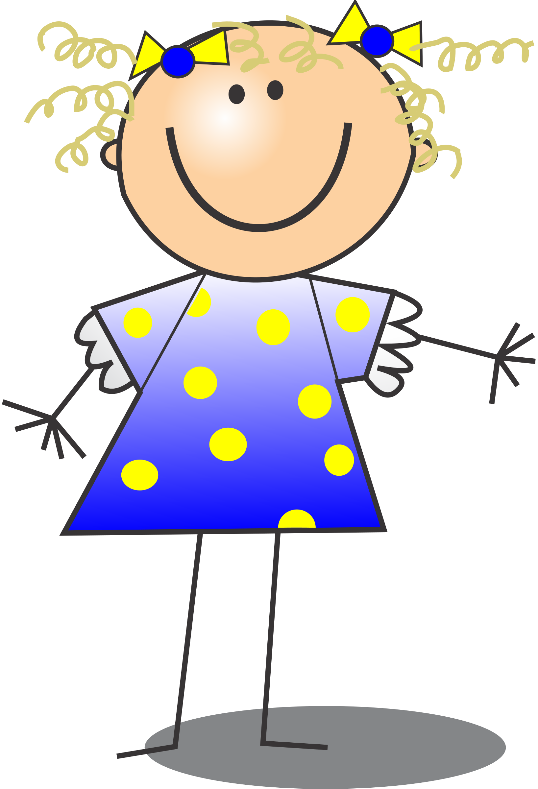 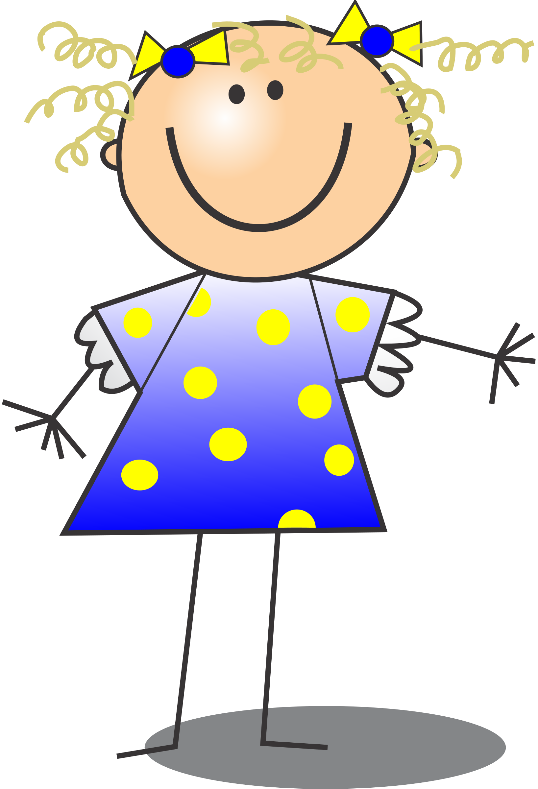 _________________________________             __________________________________           __________________________________________________________________             __________________________________           __________________________________________________________________             __________________________________           __________________________________________________________________             __________________________________           __________________________________________________________________             __________________________________           __________________________________________________________________             __________________________________           __________________________________________________________________             __________________________________           __________________________________________________________________             __________________________________           _________________________________